	УТВЕРЖДЕНОрешением Общего собрания членов 
Ассоциации «Приволжская гильдия строителей»протокол № 20 от 14 марта 2023 г. ПОЛОЖЕНИЕо проведении анализа деятельности членов Ассоциации «Приволжская гильдия строителей» на основании информации, представляемой ими в форме отчетовг. Нижний Новгород2023 г.1. Общие положенияНастоящее Положение о проведении анализа деятельности членов Ассоциации «Приволжская гильдия строителей» на основании информации, представляемой ими в форме отчетов (далее по тексту также – Положение) разработано в соответствии с Федеральным законом от 12.01.1996 № 7-ФЗ «О некоммерческих организациях», Федеральным законом от 01.12.2007 года № 315-ФЗ «О саморегулируемых организациях», Градостроительным кодексом Российской Федерации, Уставом и внутренними документами Ассоциации «Приволжская гильдия строителей» (далее по тексту также – Ассоциация, Саморегулируемая организация).Положение устанавливает требования к составу сведений, подлежащих включению в отчеты, предоставляемые в Ассоциацию ее членами в соответствии с требованиями настоящего Положения (далее по тексту также – Отчеты), а также порядок и сроки представления членами Ассоциации отчетов.Ассоциация осуществляет анализ деятельности своих членов на основании информации, представляемой ими в саморегулируемую организацию в форме отчетов о своей деятельности за истекший календарный год.Члены Ассоциации обязаны представлять отчеты в порядке, предусмотренном Положением.Члены Ассоциации несут ответственность за достоверность информации, указанной в отчетах.2. Состав сведений, подлежащих включению в отчеты         2.1. В отчеты, предоставляемые в Ассоциацию ее членами в соответствии с настоящим Положением, подлежат включению нижеследующие сведения:         2.1.1. сведения о юридическом лице (индивидуальном предпринимателе): полное наименование юридического лица/ФИО индивидуального предпринимателя; ИНН; ОГРН (ОГРНИП); адрес места нахождения исполнительного органа юридического лица/адрес регистрации индивидуального предпринимателя; адрес для почтовой связи; адрес фактического места нахождения организации/адрес места фактического осуществления деятельности индивидуального предпринимателя; дата государственной регистрации; фамилия, имя, отчество руководителя юридического лица; должность руководителя юридического лица: контактные данные (телефон, факс, E-mail, Web-сайт);         2.1.2. уведомление о фактическом совокупном размере обязательств по договорам строительного подряда, договорам подряда на осуществление сноса, заключенным членом Ассоциации в течение отчетного года с использованием конкурентных способов заключения договоров.Порядок и сроки предоставления отчетов в АссоциациюОтчеты представляются членом Ассоциации ежегодно в срок не позднее 1 марта года, следующего за отчетным годом.Если с момента государственной регистрации юридического лица или индивидуального предпринимателя прошло менее года, предоставляются сведения с момента создания юридического лица, либо регистрации физического лица в качестве индивидуального предпринимателя.Информация по дополнительному запросу Ассоциации представляется членом Ассоциации в сроки и по форме, указанные в запросе о ее представлении.В случаях, когда предоставляемая информация отнесена членом Ассоциации к коммерческой тайне, член Ассоциации обязан письменно проинформировать об этом Ассоциацию, которая обязана принять меры по охране ее конфиденциальности в соответствии с требованиями законодательства Российской Федерации.Член Ассоциации не вправе ссылаться на невозможность предоставления информации в связи с отнесением её к конфиденциальной, коммерческой или иной охраняемой законом информации, если обязательность ее предоставления установлена законодательством Российской Федерации.Для выполнения Ассоциацией требований Федерального закона «О саморегулируемых организациях» об обеспечении доступа к информации юридическое лицо или индивидуальный предприниматель фактом вступления в члены Ассоциации подтверждает свое согласие на размещение информации, содержащейся в отчетах члена Ассоциации, на официальном сайте Ассоциации в сети «Интернет» и использование ее для подготовки сведений, представляемых в государственные органы и Национальное объединение саморегулируемых организаций в соответствии с требованиями законодательства Российской Федерации.4. Уведомление о фактическом совокупном размере обязательств по договорам строительного подряда, договорам подряда на осуществление сноса, заключенным членом Ассоциации в течение отчетного года с использованием конкурентных способов заключения договоров         4.1. Член Ассоциации обязан ежегодно представлять в Ассоциацию уведомление о фактическом совокупном размере обязательств по договорам строительного подряда, договорам подряда на осуществление сноса, заключенным таким лицом в течение отчетного года с использованием конкурентных способов определения поставщиков (подрядчиков, исполнителей) в соответствии с законодательством Российской Федерации о контрактной системе в сфере закупок товаров, работ, услуг для обеспечения государственных и муниципальных нужд, законодательством Российской Федерации о закупках товаров, работ, услуг отдельными видами юридических лиц, или в иных случаях результатам торгов (конкурсов, аукционов), если в соответствии с законодательством Российской Федерации проведение торгов (конкурсов, аукционов) для заключения соответствующих договоров является обязательным (далее по тексту – «договоры»).Член Ассоциации обязан представлять в Ассоциацию уведомление в срок не позднее 1 марта года, следующего за отчетным.         4.2. При проведении расчета фактического совокупного размера обязательств члена саморегулируемой организации по договорам подряда на выполнение инженерных изысканий, подготовку проектной документации, договорам строительного подряда, договорам подряда на осуществление сноса, заключенным таким членом с использованием конкурентных способов заключения договоров, в него не включаются обязательства, признанные сторонами по указанным договорам подряда исполненными на основании акта приемки результатов работ. Уведомление, представляемое членом Ассоциации, должно содержать:а) сведения о являющемся членом Ассоциации юридическом лице (фирменное наименование, место нахождения, основной государственный регистрационный номер (ОГРН), идентификационный номер налогоплательщика (ИНН), дата приема в члены Ассоциации) или индивидуальном предпринимателе (фамилия, имя, отчество (последнее - при наличии), адрес, основной государственный регистрационный номер для индивидуального предпринимателя (ОРГНИП), идентификационный номер налогоплательщика (ИНН), дата приема в члены Ассоциации);б) сведения о фактическом совокупном размере обязательств по договорам по состоянию на 1 января отчетного года <*>;в) сведения о фактическом совокупном размере обязательств по договорам, которые были заключены членом Ассоциации в течение отчетного года <*>;г) сведения о фактическом совокупном размере обязательств по договорам и обязательства по которым признаны сторонами исполненными на основании акта приемки результатов работ и (или) исполнение по которым сторонами прекращено по основаниям,	предусмотренным законом или договором, до приемки заказчиком результата работы, в течение отчетного года <*>;д) сведения о фактическом совокупном размере обязательств по всем договорам, которые заключены членом Ассоциации и исполнение которых на 31 декабря отчетного года не завершено <*>.        4.4. К уведомлению прилагаются копии документов (договоров, дополнительных соглашений к ним, актов приемки результатов работ), подтверждающих:а) совокупный размер обязательств по договорам, которые были заключены членом Ассоциации в течение отчетного года;б) совокупный размер обязательств по договорам, которые были прекращены в течение отчетного года;в) совокупный размер обязательств по всем договорам, которые заключены членом Ассоциации и исполнение которых на 31 декабря отчетного года не завершено.Член Ассоциации вправе не представлять в Ассоциацию документы, в которых содержится информация, размещаемая в форме открытых данных.4.5. Уведомление представляется членом Ассоциации непосредственно в Ассоциацию или посредством направления его заказным почтовым отправлением с описью вложения с уведомлением о вручении либо в виде электронного документа, подписанного электронной подписью.В случае представления уведомления непосредственно в Ассоциацию, а также при направлении уведомления в виде электронного документа днем его подачи считается день регистрации уведомления в Ассоциации. При направлении уведомления по почте днем его подачи считается день отправки почтового отправления.--------------------------------<*> Учитываются обязательства по договорам в рамках:Федерального закона от 5 апреля 2013 г. N 44-ФЗ "О контрактной системе в сфере закупок товаров, работ, услуг для обеспечения государственных и муниципальных нужд" при осуществлении закупок конкурентными способами определения поставщиков (подрядчиков, исполнителей), в том числе закупки у единственного поставщика (подрядчика, исполнителя), предусмотренные пунктами 24 и 25 статьи 93 Федерального закона от 5 апреля 2013 г. N 44-ФЗ "О контрактной системе в сфере закупок товаров, работ, услуг для обеспечения государственных и муниципальных нужд");Федерального закона от 18 июля 2011 г. N 223-ФЗ "О закупках товаров, работ, услуг отдельными видами юридических лиц";Постановления Правительства Российской Федерации от 1 июля 2016 г. N 615 "О порядке привлечения подрядных организаций для оказания услуг и (или) выполнения работ по капитальному ремонту общего имущества в многоквартирном доме и порядке осуществления закупок товаров, работ, услуг в целях выполнения функций специализированной некоммерческой организации, осуществляющей деятельность, направленную на обеспечение проведения капитального ремонта общего имущества в многоквартирных домах".         4.6. В случае, если член Ассоциации не уведомил Ассоциацию о фактическом совокупном размере обязательств по договорам строительного подряда, договорам подряда на осуществление сноса, заключенным таким лицом в течение отчетного года с использованием конкурентных способов заключения договоров в порядке, установленном законодательством Российской Федерации и Положением, Ассоциация вправе самостоятельно в порядке, установленном законодательством Российской Федерации о контрактной системе в сфере закупок товаров, работ, услуг для обеспечения государственных и муниципальных нужд, получить необходимую для проведения такой проверки информацию из единой информационной системы, содержащей реестр контрактов, заключенных заказчиками.         4.7. Ассоциация в порядке, установленном Градостроительным кодексом Российской Федерации и Положением о контроле за деятельностью членов Ассоциации, проводит проверку соответствия фактического совокупного размера обязательств по договорам строительного подряда, договорам подряда на осуществление сноса, заключенным членом Ассоциации с использованием конкурентных способов заключения договоров, предельному размеру обязательств, исходя из которого таким членом саморегулируемой организации был внесен взнос в компенсационный фонд обеспечения договорных обязательств, в соответствии со статьей 55.13 Градостроительного кодекса Российской Федерации.5. Заключительные положенияПоложение, изменения, внесенные в Положение, решения о признании утратившим силу Положения вступают в силу со дня внесения сведений о них в государственный реестр саморегулируемых организаций.В случае если законами и иными нормативными актами Российской Федерации, а также Уставом Ассоциации установлены иные правила, чем предусмотрены Положением, то в этой части применяются правила, установленные законами и иными нормативными актами Российской Федерации, а также Уставом Ассоциации.Положение, изменения, внесенные в Положение, в срок не позднее чем через три рабочих дня со дня их принятия подлежат размещению на официальном сайте Ассоциации в сети «Интернет» и направлению на бумажном носителе или в форме электронных документов (пакета электронных документов), подписанных Ассоциацией с использованием усиленной квалифицированной электронной подписи, в орган надзора за саморегулируемыми организациями.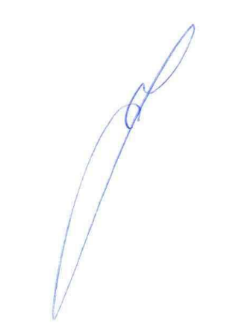 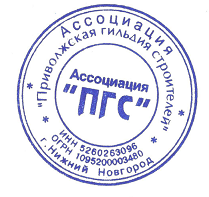 Председатель Правления                                                          Ассоциации «Приволжская гильдия строителей»                                        Гришкин И.А.